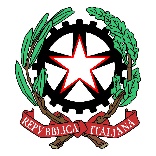 MINISTERO DELL’ISTRUZIONEUFFICIO SCOLASTICO REGIONALE PER IL LAZIOISTITUTO D’ISTRUZIONE SUPERIORE STATALE“LEONARDO DA VINCI”Liceo delle Scienze Umane - Istituto Tecnico AFM – Istituto Professionale Servizi CommercialiSede legale: Via Cavour n.258 00184 ROMA - 06/121128185 e-mail: rmis013006@istruzione.it -  rmis013006@pec.istruzione.itI Municipio - Distretto IX - Codice Mecc. RMIS013006 - C.F. 97197650589 sito web: www.leonardodavinciroma.edu.itIl sottoscritto _____________________________________________qualifica _________________________________________, consapevole che le dichiarazioni mendaci, la falsità negli atti e l’uso di atti falsi, nei casi previsti dalla legge, sono puniti dal codice penale e dalle leggi speciali in materia, ai fini della liquidazione del compenso spettante a carico del FIS/INCARICHI SPECIFICI/POSIZIONI ECONOMICHE dichiara di aver svolto le seguenti attività nel periodo settembre – giugno dell’a.s. 2021/2022: Roma, _____________________					In FedeATTIVITA’ORE PREVISTEPERS.ATA ORE EFFETTUATEORE EFFETTUATEIMPORTO ORARIO LORDOPERS.SINO12,50/14,50TOTALE (ORE – IMPORTO)